MÁSTER UNIVERSITARIO EN TECNOLOGÍAS AVANZADAS DE MATERIALES PARA LA CONSTRUCCION SOSTENIBLE (MUTAM-1-633002-1-1)IMPRESOSTRABAJO FIN DE MÁSTER:CURSO 2023-2024Coordinadores: D. Francisco Agrela Sainz y Mónica López Alonso	ANEXOSA.- FORMULARIO DE PROPUESTA DE INVESTIGACIÓN PARA EL TRABAJO FIN DE MÁSTER 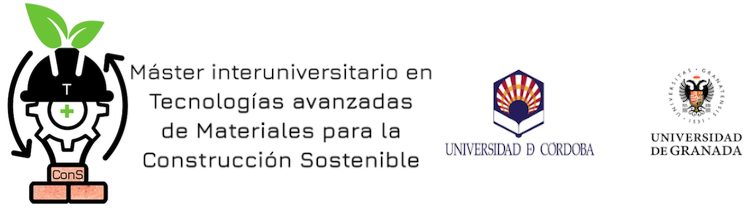 DIRECTORES PROPUESTOSDESCRIPCIÓN DEL PLAN DE INVESTIGACIÓN Y DE TRABAJO QUE SE PROPONE A DESARROLLAR EN EL TFM(Máximo 5 páginas)Firma del estudianteB.- INFORME/VISTO BUENO PARA LA PRSENTACION DEL TRABAJO FIN DE MÁSTER INFORME / VISTO BUENO – PRESENTACIÓN TFM[Título del Trabajo Fin de Máster]Se presenta el Trabajo Fin de Máster presentado titulado “…..” , para optar al Título de Máster en Tecnologías avanzadas de Materiales para la construcción sostenible, por parte del alumno/a [Nombre y apellidos del estudiante], siendo su/sus tutor/es  [Indique lo que preceda] [Nombre y apellidos del tutor/a].Se hace constar el siguiente informe:Para que conste, se firma el presente informe con el visto bueno de los tutores	Vº. Bº. del Tutor/a o tutores/as	Alumno/aFdo.___________________________________   .	Fdo. _________________________________Lugar de la firma, [FechaC.- PRIMERAS PÁGINAS NORMALIZADAS DEL TRABAJO FIN DE MÁSTER[Título del Trabajo Fin de Máster]Trabajo Fin de Máster presentado para optar al Título de Máster en TECNOLOGÍAS AVANZADAS DE MATERIALES PARA LA CONSTRUCCION SOSTENIBLE, en el Itinerario de Iniciación a la Investigación, por [Nombre y apellidos del estudiante], siendo [Indique lo que preceda] [Nombre y apellidos del tutor/a]	Vº. Bº. del Tutor/a o tutores/as	Alumno/aFdo.___________________________________   .	Fdo. _________________________________Lugar de la firma, [Fecha]MÁSTER UNIVERSITARIO EN TECNOLOGÍAS AVANZADAS DE MATERIALES PARA LA CONSTRUCCIÓN SOSTENIBLECURSO ACADÉMICO 2023-24TÍTULO:[TÍTULO DEL TRABAJO FIN DE MÁSTER]AUTOR/A:[NOMBRE Y APELLIDOS DEL AUTOR/A]TUTOR/A ACADÉMICO:[NOMBRE Y APELLIDOS DEL TUTOR/A] DEPARTAMENTORESUMEN:(máximo 10 líneas)PALABRAS CLAVE:ABSTRACT:(máximo 10 líneas)KEYWORDS: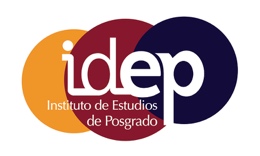 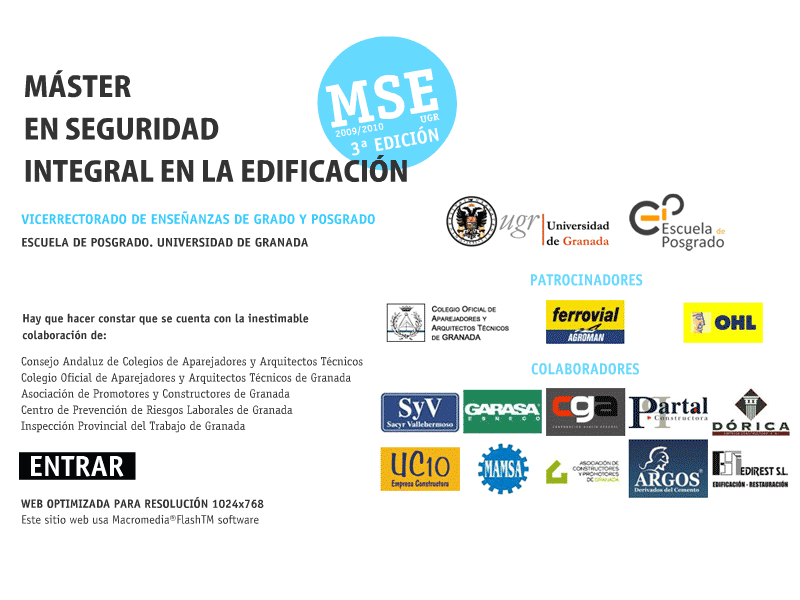 APELLIDOS Y NOMBREAPELLIDOS Y NOMBREDNI o PASAPORTEE-MAIL PROPUESTA DE TÍTULO DEL TRABAJOMATERIAS DE LA UNESCOMATERIAS DE LA UNESCOMATERIAS DE LA UNESCOMATERIAS DE LA UNESCOMATERIAS DE LA UNESCOCÓDIGOSCÓDIGOSCÓDIGOSDENOMINACIÓNDENOMINACIÓNDESCRIPTORES O PALABRAS CLAVES (Indicar uno por celdilla o insertar fila para ampliar)DESCRIPTORES O PALABRAS CLAVES (Indicar uno por celdilla o insertar fila para ampliar)DESCRIPTORES O PALABRAS CLAVES (Indicar uno por celdilla o insertar fila para ampliar)DESCRIPTORES O PALABRAS CLAVES (Indicar uno por celdilla o insertar fila para ampliar)DESCRIPTORES O PALABRAS CLAVES (Indicar uno por celdilla o insertar fila para ampliar)Apellidos y NombreDepartamentoApellidos y NombreDepartamento